Our Parish has a Reverse Advent Calendar for 2020Why are we doing a Reverse Advent Calendar?  We want to help those who are struggling this Christmas. Most of you probably have an Advent Calendar that has a treat in a little box every day.  We are asking each family preparing for First Holy Communion and Confirmation to do the opposite and to put something into a box for two weeks of Advent. At the end of the two weeks we will give what is in the box to the local Vincent de Paul or (Insert the name of the local charity).  What you give will make someone else’s Christmas very special. There are some suggestions on the calendar but, you can decide what to put in as long as it is something that won’t go off before Christmas. If you can’t something in every day, don’t worry, just put in what you can.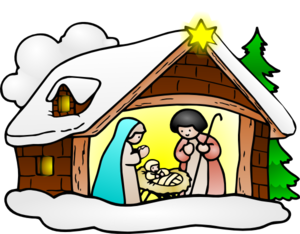 Nov 29Tin of Beans Nov 30Breakfast CerealDec 1CrackersDec 2Tea bagsDec 3Mince PiesDec 4Selection BoxDec 5RiceDec 6Jam/MarmaladeDec 7SugarDec 8Tin of FruitDec 9Biscuits Dec 10Jar of CoffeeDec 11Tin of Tomatoes Dec 12Bag of sweets Dec 13Bring your Box to: Insert Drop off Point hereDec 13Bring your Box to: Insert Drop off Point here